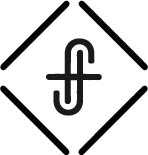 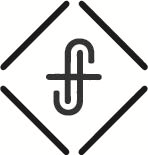 The joy of ONE changes how we live our life.Joy – the steadfast assurance that God is in control.Jesus speaks joy into the world.But now I am coming to you, and these things I speak in the world, that they may have my joy fulfilled in themselves.						John 17:13These things I have spoken to you, that my joy may be in you, and that your joy may be full.						John 15:11Not just the words spoken by Jesus during his earthly ministry, but the very Word of God has spoken words of His apostles, prophets, and by His Spirit.In the beginning was the Word, and the Word was with God, and the Word was God.						John 1:1And the Word became flesh and dwelt among us, and we have seen his glory, glory as of the only Son[a] from the Father, full of grace and truth.						John 1:14but in these last days he has spoken to us by his Son, whom he appointed the heir of all things, through whom also he created the world.											Hebrews 1:2Therefore, also the Wisdom of God said, ‘I will send them prophets and apostles, some of whom they will kill and persecute,’						Luke 11:49built on the foundation of the apostles and prophets, Christ Jesus himself being the cornerstone,						Ephesians 2:20that you should remember the predictions of the holy prophets and the commandment of the Lord and Savior through your apostles,						2: Peter 3:2And you became imitators of us and of the Lord, for you received the word in much affliction, with the joy of the Holy Spirit,						1 Thessalonians 1:6Though you have not seen him, you love him. Though you do not now see him, you believe in him and rejoice with joy that is inexpressible and filled with glory,						1 Peter 1:8Jesus experienced sorrow and grief.He was despised and rejected by men,
    a man of sorrows[c] and acquainted with grief						Isaiah 53:3The Joy of JesusJesus rejoiced over creation.then I was beside him, like a master workman, and I was daily his[a] delight, rejoicing before him always, rejoicing in his inhabited world and delighting in the children of man.						Proverbs 8:30-31Jesus rejoiced in whose He was.Nevertheless, do not rejoice in this, that the spirits are subject to you, but rejoice that your names are written in heaven.”						Luke 10:20Jesus rejoiced over the lost becoming found.“What man of you, having a hundred sheep, if he has lost one of them, does not leave the ninety-nine in the open country, and go after the one that is lost, until he finds it? 5 And when he has found it, he lays it on his shoulders, rejoicing.						Luke 15:4-5And when she has found it, she calls together her friends and neighbors, saying, ‘Rejoice with me, for I have found the coin that I had lost.’						Luke 15:9Jesus rejoiced in obedience.looking to Jesus, the founder and perfecter of our faith, who for the joy that was set before him endured the cross, despising the shame, and is seated at the right hand of the throne of God.						Hebrews 12:2In the agonies of betrayal by a friend, denial by a disciple, trial by corrupt rulers, mocking and scourging by godless soldiers, and a public crucifixion…. the cross - greatest suffering in human history, not merely physical and emotional, but the wrath of God poured out on himJesus rejoiced in the ultimate reward.Rejoice and be glad, for your reward is great in heaven, for so they persecuted the prophets who were before you.						Matthew 5:12Rejoice in that day, and leap for joy, for behold, your reward is great in heaven; for so their fathers did to the prophets.						Luke 6:23Beware of joy stealers!ComplainingProcrastinationGossipApproval Seeking
Not keeping your wordNegative Self TalkAttachment to circumstanceLiving in the pastPrayerlessnessPractice joy to grow your joy capacity.TrustThankfulness Commitment to the renewal of our mindsFocus on JesusThe joy of one, magnified by our Oneness, changes the world.Pando, The Trembling Giant, Fishlake National Forest, Utah